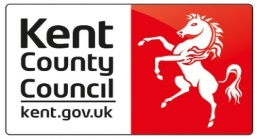 Kent PRU/ Inclusion Provision Quality Assurance ReportTerm 3 2017/18OutcomesProvision should be designed to achieve the following outcomes:-16.	zero permanent exclusions17.	improved and increasingly positive behavior patterns18.	a pattern of improved regular attendance19.	the skills to learn and work individually and in a group 20.	completion of an educational course, which is appropriate to individual needs and abilities, and which results in qualifications that reflect high expectations of student performance. Within this it will be important to identify a specific focus on developing and achieving a recognised level of age appropriate skill and qualification in literacy and numeracy, English and mathematics (currently grade C or above in GCSE maths and English)21.	accredited educational awards / qualifications at Key Stage 4 (usually GCSE) to a level that equals or exceeds that indicated by the trajectory of prior attainment22.	an immediate post 16 destination that includes learning or employment with training, and an agreed pathway to age 18Successful reintegration is determined by a maintained placement in the onward school/ provisionAttendance PRU – Average attendance on a full time course in the PRU since their start dateFixed Term Exclusion figures (days), cumulative:  Fixed Term Exclusion figures (numbers of students), cumulative:  Destinations:2016 Year 11 cohort IYSS updateIYSS September Guarantee (IYSS SG).Requiring further supported provision due to complex need: IYSS reports less than the actual figure because the majority of these students are on the role of a mainstream school.NEET: Confirmed as not being in a positive destination (i.e. education, work, training etc).Unknown: This means they are still showing as ‘destination survey’. They haven’t appeared on a 6th form or college list and PRU/KCC have not been able to ascertain their destination. They remain ‘unknown’ if they cannot be contacted. Current Year 11 students -  Intended Destinations Predicted Outcomes 2017/18Quality of Teaching Lesson Observations: Grading provided by PRU led QA. External QA monitoring is identified. Where the names appear in bold this indicates an unannounced visit. Voicing is carried out by provisions in line with their QA schedule. Voicing shown is the most recent.Student VoicingParent VoicingStaff VoicingStakeholder VoicingWork ScrutinyStudents’ work is monitored as part of the quality assurance process with particular focus on the following:There is clear identification of the level the student is working at and of an appropriate target. This is shown by the Core Sticker located on the front of the bookLearning Objectives are of an appropriate level.	Students are being challenged and working in line with or above expectationMarking is consistent, identifies areas of improvement and the student is engaged with the process.Literacy is supported and is evidenced in book scrutiny and lesson observation. Evidence of stretch / extension work	Work is presented well based on the students’ ability and competences regarding handwriting. External Moderation Performance MonitorinGQA Day Cycle:Quality Assurance Days occur Term.  These are scheduled for 2017-2018 on: All stakeholders are invited to take part in the quality assurance cycle, including Centre Managers or their representative; local authority employees and other related professionals. If you wish to partake please contact Micheala Clay.Student Numbers 2014-20152015-20162016-2017Term 1Term 2Term 3Term 4Term 5Term 62017-2018All Students on roll (KS3 & KS4 only not including Primary or Intervention)228225244120137161Male147145164768897Female818080444948FSM9099100394446CIC262026161514YOS1014048363935EH7695110262727EH refusal72413223Social care101100404555P Ex 20125001EHCP5811132EHCP Pending01920211311High Needs Funded000000Provision < 25 hours 00261611KS1N/A811335KS2N/A920998KS3758194344444KS41531441508693101Intervention1212142807478148KS5N/AN/AN/AN/AN/AN/AN/AN/AN/AN/AAv. Placement time (weeks) of all students:Total 2014-2015Total  2015-2016Total 2016-2017Term 1Term 2Term 3Term 4Term 5Term 6PrimaryN/AN/A7.462.173.962.04KS363.798.59.495.66.53.9KS41331357.875.67.64.4KS5N/AN/AN/AN/AN/AN/ANumber of students successfully reintegrated (cumulative)92 (37.7%)11016Number of students with EHCP awaiting Specialist Provision 10026Student NumbersTotal 2014-2015Total 2015-2016Total 2016-2017Term 1Term 2Term 3Term 4Term 5Term 6All Students in KS3 & KS468.366.067.968.361.460.8Male72.073.1271.7369.862.662.3Female70.464.6568.5565.759.257.3FSM68.268.2271.2165.062.562.3CIC69.673.4479.6567.565.066.9Primary (KS1 & 2)N/A94.0091.9781.081.882.8Year 775.8865.7372.94N/A48.460.8Year 868.7167.7166.0689.284.766.8Year 974.1368.6268.963.148.457.6Year 1069.4271.1366.3173.571.368.4Year 1170.8666.0771.3566.559.657.5Post 16N/AN/AN/AN/AN/AN/AInterventionN/A95.2590.9489.2591.790.8Attendance: Full time pupils only,(Not Including Intervention)70.9566.5771.4776.4566.9277.94Attendance: Part time pupils only- 54.0284.6355.8843.66Unauthorised Absence: All(KS3 & 4)172027.3621.227.124.92014-20152015-20162016-2017Term 1Term 2Term 3Term 4Term 5Term 62017-2018All Students7357110000000000000Male44383000Female29198000FSM31200000CIC980000Primary010000Year 7540000Year 8580000Year 912210000Year 101878000Year 1133163000Post 16N/AN/AN/AN/AN/AN/AN/AN/AN/AN/A2014-20152015-20162016-2017Term 1Term 2Term 3Term 4Term 5Term 62017-2018All Students73574000Male44381000Female29193000FSM31200000CIC980000Primary010000Year 7540000Year 8580000Year 912210000Year 101873000Year 1133161000Post 16N/AN/AN/AN/AN/AN/AN/AN/AN/AN/ADestination (%)PRU NamePRU NamePRU NamePRU NamePRUIYSS SGIYSS Nov 16IYSS Jan 17Continuing in education – School sixth form5421Continuing in education - College39582236Other continuing training  - apprenticeship etc.3421511Employment, no training00132Requiring further supported provision due to complex need201NEET01315Other505Pending (SG) / Unknown152333Destinations (%)PRUIYSS SGContinuing in education – School sixth form2%Continuing in education - College64%Other continuing training –Catch 22, apprenticeship etc.20%Employment, no training3%Requiring further supported provision due to complex need2%Unknown/ potential NEETWork routes (other)9%PendingSubjectTotal number in Year GroupNumber of Entrants% 5 above or equivalent% 4 above or equivalent% 3 above or equivalent% 2 above or equivalent% 1 above or equivalent% UPP % 4 or above or equivalentNon PP % 4 or above or equivalentBoys % 4 or above or equivalentGirls % 4 or above or equivalentEnglish Lang55470.002.1331.9174.4797.872.133.854.760.005.26English Lit55470.002.1331.9174.4797.872.133.854.765.26Maths55480.000.004.1758.3395.832.080.000.000.000.00Citizenship55420.000.0014.2980.95100.000.000.000.000.000.00History 55360.000.0033.3361.1194.445.560.000.000.000.00Art55310.009.6819.3548.39100.000.0010.539.095.2618.18GradingTotal2015 -2016Total 2016-2017T1T2T3T4T5T6Total 2017-2018Thanet and DoverLessons seen385823416Thanet and DoverGreen (1,2)89%(17) 86%(19) 83%4(100%) (11) 68%Thanet and DoverAmber (3)8%(3) 12%(4) 17%0(5) 31%Thanet and DoverRed (4)3%(1) 2%000Thanet and DoverIdentifyExternal QAThe Management Committee are conducting External Quality Assurance visit days across two Key Stages. The purpose of the visits is to triangulate the observation process and ensure accuracy & consistency in grading of ES (SLT Lead for T&L) The Management Committee are conducting External Quality Assurance visit days across two Key Stages. The purpose of the visits is to triangulate the observation process and ensure accuracy & consistency in grading of ES (SLT Lead for T&L) The Management Committee are conducting External Quality Assurance visit days across two Key Stages. The purpose of the visits is to triangulate the observation process and ensure accuracy & consistency in grading of ES (SLT Lead for T&L) The Management Committee are conducting External Quality Assurance visit days across two Key Stages. The purpose of the visits is to triangulate the observation process and ensure accuracy & consistency in grading of ES (SLT Lead for T&L) The Management Committee are conducting External Quality Assurance visit days across two Key Stages. The purpose of the visits is to triangulate the observation process and ensure accuracy & consistency in grading of ES (SLT Lead for T&L) The Management Committee are conducting External Quality Assurance visit days across two Key Stages. The purpose of the visits is to triangulate the observation process and ensure accuracy & consistency in grading of ES (SLT Lead for T&L) The Management Committee are conducting External Quality Assurance visit days across two Key Stages. The purpose of the visits is to triangulate the observation process and ensure accuracy & consistency in grading of ES (SLT Lead for T&L) The Management Committee are conducting External Quality Assurance visit days across two Key Stages. The purpose of the visits is to triangulate the observation process and ensure accuracy & consistency in grading of ES (SLT Lead for T&L) Areas of competence recommended for sharingAreas requiring supportThanet and Dover The referral data and baseline assessment ensure that an appropriate curriculum is offered with prior attainment consideredUpdated marking policy  is now in use and displayed in the classroom for students and teachers to have clear guidance on the marking policy to raise the profile and importance of next step feedbackChallenges, barriers and needs forms are being used across the provision to show an observer a profile of the class for attendance, SEBD and academic levelsBook covers are being used across the core provision to increase the use of subject specific terminology, up level extended writing as well as subject specific targets. To review and evaluate the assessment system for the primary provision to be line with national expectations regarding levels and progress indicators. Support requested from the Management Committee. Further develop liaison and collaboration with schools for CPD regarding subject knowledge and expertise. Management Committee to support joint book scrutiny with the QTLA to ensure valid and justified judgement s are made regarding progress over timeFurther improve the accuracy of baseline assessment - moderation to include practitioners with subject expertise from mainstream schools. -– Achieved – To be maintained.Student responseStudent responseStudent responseStudent responseStudent response  ProvisionThanet and DoverThanet and DoverThanet and DoverThanet and Dover Number of responses48 (2.1% = 1 response)48 (2.1% = 1 response)48 (2.1% = 1 response)48 (2.1% = 1 response)Date of voicingNovember 17November 17November 17November 17Strongly agree AgreeDisagreeStrongly Disagree I enjoy school16.850.42.112.6I feel safe when I am at school35.765.100I learn a lot in lessons 23.165.112.50Adults care about me 37.858.84.20Adults explain to me how to improve my work 35.756.76.32.1I receive appropriate homework for my age25.239.923.112.6Behaviour is good at my school 12.650.435.72.1My school deals effectively with bullying39.954.66.30The senior staff in my school do a good job37.860.92.10Teachers are interested in my views 37.854.68.40I know how well I am doing at school29.458.812.60Parent responseParent responseParent responseParent responseParent responseProvisionThanet and DoverThanet and DoverThanet and DoverThanet and DoverNumber of responses5 (20% = 1 response)5 (20% = 1 response)5 (20% = 1 response)5 (20% = 1 response)Date of voicingNovember 17November 17November 17November 17Strongly agree AgreeDisagreeStrongly DisagreeMy child is happy at this school800200My child feels safe at this school800020My child makes good progress at this school800020My child is well looked after at this school802000My child is taught well at this school802000My child receives appropriate homework for their age6020200This school makes sure its pupils are well behaved604000This school deals effectively with bullying100000This school is well led and managed100000This school responds well to any concerns I raise100000I receive valuable information from the school about my child’s progress100000Staff responseStaff responseStaff responseStaff responseStaff responseProvisionThanet and DoverThanet and DoverThanet and DoverThanet and DoverNumber of responses41 (2.4% = 1 response)41 (2.4% = 1 response)41 (2.4% = 1 response)41 (2.4% = 1 response)Date of voicingNovember 17November 17November 17November 17Strongly agree AgreeDisagreeStrongly DisagreeI am proud to be a member of staff at this school782200Children are safe at this school742600Behaviour is good in this school1563175The behaviour of pupils is consistently well managed326350The school deals with any cases of bullying effectively683200Leaders do all they can to improve teaching 564400The school makes appropriate provision for my professional development504370The school successfully meets the differing needs of individual pupils534160I know what we are trying to achieve as a school712900All staff consistently apply school policies514900The school is well led and managed613900Stakeholder responseStakeholder responseStakeholder responseStakeholder responseStakeholder responseProvisionThanet and DoverThanet and DoverThanet and DoverThanet and DoverNumber of responses8 (12.5% = 1 response)8 (12.5% = 1 response)8 (12.5% = 1 response)8 (12.5% = 1 response)Date of voicingNovember 17November 17November 17November 17Strongly agree AgreeDisagreeStrongly DisagreeThe children are happy at this school087.512.50The children feel safe at this school257500I receive valuable information from the school about the children’s progress5037.512.50My children make good progress at his school12.57512.50The school is well led and managed87.512.500The school responds well to any concerns I raise87.512.500The school supports reintegration effectively87.512.500The children return to mainstream with improved behaviours and strategies to cope37.562.500The school provides the required advice and support for its stakeholders505000The school deals with its processes in a timely manner752500The school represents value for money62.537.500Areas of competence recommended for sharingAreas requiring supportThanet and DoverAudit of formative feedback across the ELA. Identified areas of best practice and areas for development. Staff identified as peer support where marking is deemed to be of a good standard. New classroom posters for Formative Feedback and the Marking Code displayed in classrooms . Changes to the book scrutiny form to ensure exemplary pieces of marking are easily identifiable to staff in centresBook covers are now in use across the ELA which provide information regarding examination criteria, extended thinking questions, key vocabulary and writing templates. Progress over time. The Management Committee to offer support to the QTLA to ensure progress over time is validated through book scrutiny QTLA to liaise with Helen Cooper regarding assessment in KS2Target encompassing all pupils and outcomesTargetReview and ActionsNumber of students Permanently Excluded in the district 0All at risk students to have an IEP in place within 15 days of being identified.100%All pupils have a completed ongoing IEP within 15 days of starting. IEP’s are monitored termly via Centre Reviews and externally via PDBW monitoring visits by the Management Committee.Improved attendance for all students against their baseline on entry, expressed as a percentage of sessions each student attended out of the total possible sessions.100% making improvement or staying above the attendance rate of 95%To increase attendance to 80% across the PRU. The safeguarding team and SLT to devise strategies to promote better attendance and maintain that all sites follow a consistent approach to monitoring attendance.All at risk students identified by the district providers complete the programme at the end of Year 11 with recognised qualifications as defined by government accountabilities e.g. Progress 8100%The School is following a Core 6 curriculum, including Math English Lit/Language, Science History and Citizenship, with all KS4 pupils. The curriculum is supplemented with a range of vocational options to meet pupils needs, interests and destinations.Ongoing review of the suitability of the curriculum to meet the pupil needs. Progress tracked termly to support intervention and closing gaps between groups of learners.For children attending the primary or Key Stage 3 short stay respite provisions the curriculum is designed to ensure that there is no regression within the core subjects whilst the remainder of the child's programme is constructed using bespoke interventions.Students to have developed the skills which support them in learning to work both independently and as part of a group 100%The School is following a Core 6 curriculum, including Math English Lit/Language, Science History and Citizenship, with all KS4 pupils. The curriculum is supplemented with a range of vocational options to meet pupils needs, interests and destinations.Ongoing review of the suitability of the curriculum to meet the pupil needs. Progress tracked termly to support intervention and closing gaps between groups of learners.For children attending the primary or Key Stage 3 short stay respite provisions the curriculum is designed to ensure that there is no regression within the core subjects whilst the remainder of the child's programme is constructed using bespoke interventions.Students to have completed a course appropriate to individual needs, abilities, qualifications and their key stage100%The School is following a Core 6 curriculum, including Math English Lit/Language, Science History and Citizenship, with all KS4 pupils. The curriculum is supplemented with a range of vocational options to meet pupils needs, interests and destinations.Ongoing review of the suitability of the curriculum to meet the pupil needs. Progress tracked termly to support intervention and closing gaps between groups of learners.For children attending the primary or Key Stage 3 short stay respite provisions the curriculum is designed to ensure that there is no regression within the core subjects whilst the remainder of the child's programme is constructed using bespoke interventions.Students to achieve relevant accredited educational awards / qualifications 100%The School is following a Core 6 curriculum, including Math English Lit/Language, Science History and Citizenship, with all KS4 pupils. The curriculum is supplemented with a range of vocational options to meet pupils needs, interests and destinations.Ongoing review of the suitability of the curriculum to meet the pupil needs. Progress tracked termly to support intervention and closing gaps between groups of learners.For children attending the primary or Key Stage 3 short stay respite provisions the curriculum is designed to ensure that there is no regression within the core subjects whilst the remainder of the child's programme is constructed using bespoke interventions.Students to have an agreed destination at post 16 as part of the September Guarantee. 100%Regular individual student review meetings Term 1 and beyond to ensure that all students with destinations remain in placement. Collaborative working with local college providers to ensure that destinations plans are considered during the KS4 curriculum offer.CentreTerm1 DateTerm 2 DateTerm 3 DateTerm 4 DateTerm 5 DateTerm 6 DateWestwood5th December24th January12th March8th May18th JuneDover Skills6th December23rd January13th March9th May19th JuneProject 1511th December22nd January14th March15th May20th JuneSouthwood KS412th December19th January19th March16th  May21st JuneNorthwood13th December18th January20th March22nd May26th JuneLittle Oaks15th December18th January20th March22nd May26th JuneSouthwood KS318th December17th January21st March23rd May27th June